         от 21 марта  2016 года №____     Направляю Вам повестку 11-го заседания Собрания депутатов Карталинского муниципального района, которое состоится  24  марта  2016 года в 11-00 часов местного времени в большом зале администрации Карталинского муниципального района. Прошу не планировать командировки и другие мероприятия в этот день:О назначении публичных слушаний по проекту решения Собрания депутатов Карталинского муниципального района  «О  внесении изменений и дополнений в Устав Карталинского муниципального района» (И.В.Дворницына).Об отчёте о работе Собрания депутатов Карталинского муниципального района за 2015 год (В.К.Демедюк).Об отчёте о работе Главы Карталинского муниципального района о результатах его деятельности и о результатах деятельности администрации  Карталинского муниципального района за 2015 год (С.Н.Шулаев).Об отчёте о работе Контрольно-счетной палаты Карталинского муниципального района за 2015 год (Г.Г.Синтяева).О внесении изменений и дополнений в Решение Собрания депутатов Карталинского муниципального района «О бюджете Карталинского муниципального района на 2016 год» (Д.К.Ишмухамедова).О выполнении за 2015 год муниципальной  программы «Развитие муниципальной службы в Карталинском муниципальном районе на 2013-2015 годы» (С.Ю.Бровкина).О выполнении за 2015 год муниципальной программы «Комплексная безопасность образовательных учреждений Карталинского муниципального района на 2013–2015 годы» (Г.А.Клюшина).Об организации пропуска паводковых вод в весенний период 2016 года (С.В.Ломовцев, М.А.Усольцев).О внесении изменений в положение «О Контрольно-счётной палате Карталинского муниципального района» (Г.Г. Синтяева).Об утверждения Положения о порядке  сообщения депутатами, лицами, замещающими должности муниципальной службы в Собрании депутатов  Карталинского муниципального района, о возникновении личной заинтересованности при исполнении должностных  обязанностей, которая приводит или может привести к конфликту интересов (И.В.Дворницына).Об утверждении Положения о предоставлении депутатами Собрания депутатов Карталинского муниципального района сведений о доходах,  расходах, об имуществе и обязательствах имущественного характера, а также о доходах,  расходах, об имуществе и обязательствах  имущественного характера своих супруги (супруга) и несовершеннолетних детей (И.В.Дворницына).Об утверждении Положения о представлении гражданами, претендующими на замещение муниципальных должностей и лицами, замещающими муниципальные должности в органах местного самоуправления Карталинского муниципального района сведений о доходах, об имуществе и обязательствах имущественного характера, о проверке их достоверности и полноты, о соблюдении ограничений лицами, замещающими муниципальные должности в органах местного самоуправления Карталинского муниципального района (Н.Н.Бабенко).Об утверждения Положения о порядке принятия решений об установлении цен (тарифов) на услуги (работы) муниципальных унитарных предприятий и муниципальных автономных, бюджетных и казённых учреждений Карталинского муниципального района (М.П.Коломиец). Разное.        Председатель Собрания депутатов      Карталинского муниципального района                                                                   В.К.Демедюк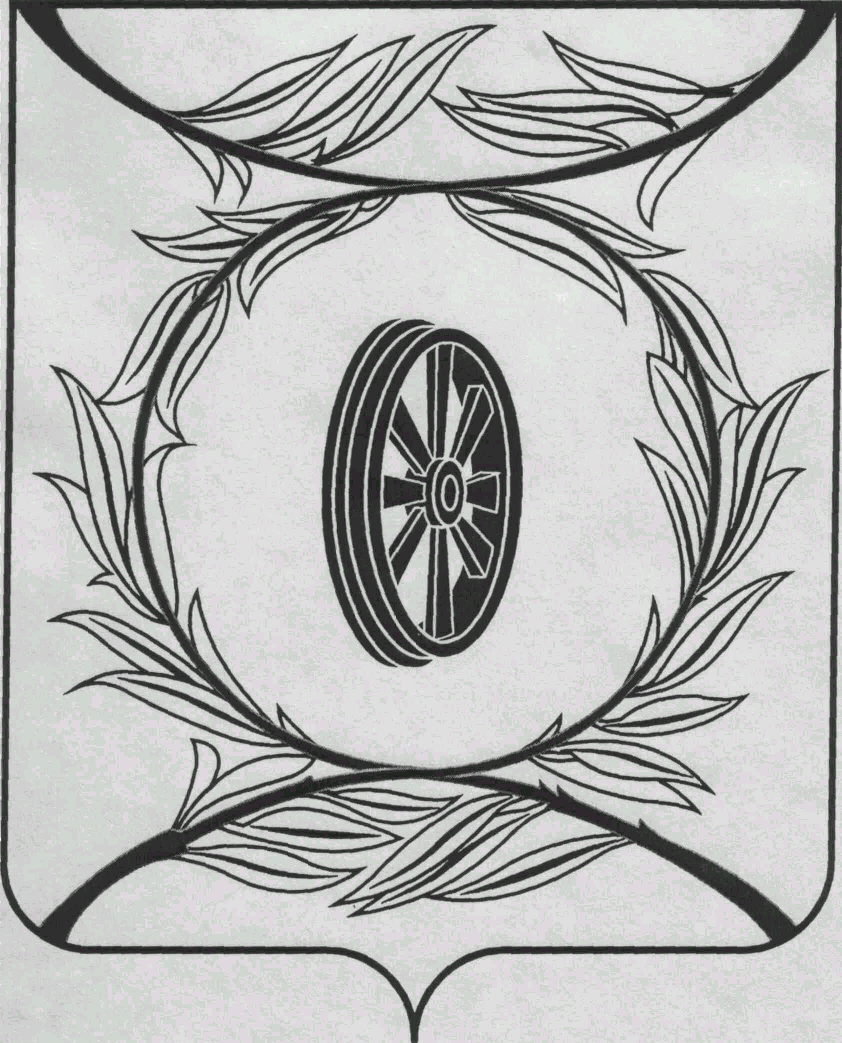                СОБРАНИЕ ДЕПУТАТОВКАРТАЛИНСКОГОМУНИЦИПАЛЬНОГО РАЙОНА457351, Челябинская областьгород Карталы, улица Ленина, 1телефон/факс : (835133)  2-20-57телефон : (835133) 2-28-90от ____ января 2014  года №____________________________________________

_______________________________________

_______________________________________
_______________________________________ 